§16410.  Filing fees1.  Fees established by administrator.  The administrator shall establish by rule fees in accordance with the following:A.  A fee not to exceed $500 for an application for licensing as a broker-dealer and renewal of licensing as a broker-dealer.  If the filing results in a denial or withdrawal, the administrator shall retain the fee;  [PL 2005, c. 65, Pt. A, §2 (NEW).]B.  A fee not to exceed $200 for an application for licensing as an agent and renewal of licensing as an agent.  If the filing results in a denial or withdrawal, the administrator shall retain the fee;  [PL 2005, c. 65, Pt. A, §2 (NEW).]C.  A fee not to exceed $500 for an application for licensing as an investment adviser and renewal of licensing as an investment adviser.  If the filing results in a denial or withdrawal, the administrator shall retain the fee;  [PL 2005, c. 65, Pt. A, §2 (NEW).]D.  A fee not to exceed $200 for an application for licensing as an investment adviser representative and renewal of licensing as an investment adviser representative.  If the filing results in a denial or withdrawal, the administrator shall retain the fee;  [PL 2005, c. 65, Pt. A, §2 (NEW).]E.  An amount not to exceed $500 for an initial fee and annual notice fee for a federal covered investment adviser required to file a notice under section 16405.  If the filing results in a withdrawal, the administrator shall retain the fee; and  [PL 2005, c. 65, Pt. A, §2 (NEW).]F.  An amount not to exceed $200 for an initial fee and annual renewal fee for each branch office in this State.  If the filing results in a withdrawal, the administrator shall retain the fee.  For purposes of this paragraph, "branch office" means any office of a broker-dealer or investment adviser located in this State, other than the principal place of business of the broker-dealer or investment adviser.  Only one branch office fee is due if an office is a branch office of both a broker-dealer and an investment adviser affiliated by direct or indirect common control.  [RR 2009, c. 2, §91 (COR).][RR 2009, c. 2, §91 (COR).]2.  Payment.  A person required to pay a filing or notice fee under this section may transmit the fee through or to a designee as a rule or order provides under this chapter.[PL 2005, c. 65, Pt. A, §2 (NEW).]3.  Active duty renewal fee waiver.  The administrator may waive the renewal fee under subsection 1, paragraph B or D for a licensed agent or investment adviser representative who is a member of the National Guard or the Reserves of the United States Armed Forces under an order to active duty for a period of more than 30 days.[PL 2005, c. 65, Pt. A, §2 (NEW).]4.  Rulemaking.  Rules adopted pursuant to this section are routine technical rules as defined in Title 5, chapter 375, subchapter 2‑A.[PL 2005, c. 65, Pt. A, §2 (NEW).]SECTION HISTORYPL 2005, c. 65, §A2 (NEW). RR 2009, c. 2, §91 (COR). The State of Maine claims a copyright in its codified statutes. If you intend to republish this material, we require that you include the following disclaimer in your publication:All copyrights and other rights to statutory text are reserved by the State of Maine. The text included in this publication reflects changes made through the First Regular and Frist Special Session of the 131st Maine Legislature and is current through November 1, 2023
                    . The text is subject to change without notice. It is a version that has not been officially certified by the Secretary of State. Refer to the Maine Revised Statutes Annotated and supplements for certified text.
                The Office of the Revisor of Statutes also requests that you send us one copy of any statutory publication you may produce. Our goal is not to restrict publishing activity, but to keep track of who is publishing what, to identify any needless duplication and to preserve the State's copyright rights.PLEASE NOTE: The Revisor's Office cannot perform research for or provide legal advice or interpretation of Maine law to the public. If you need legal assistance, please contact a qualified attorney.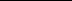 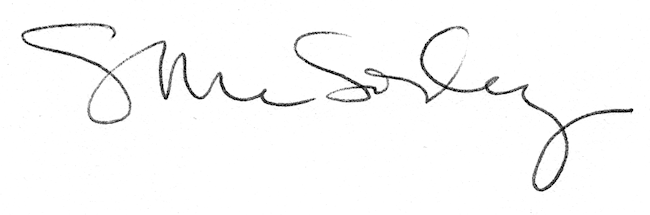 